Προκήρυξη Αστυνομίας 2023-24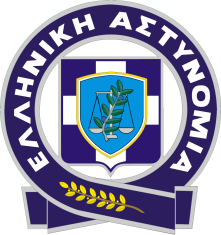 Προθεσμία υποβολής αίτησης : έως 17 Φεβρουαρίου 2023, ημέρα ΠαρασκευήΤρόπος υποβολής: αυτοπροσώπως, στο αστυνομικό τμήμα της περιοχήςΕισακτέοι: 850 αστυφύλακες – 50 ΑξιωματικοίΌρια ύψους: Άνδρες 1,70  μ.  - Γυναίκες 1,63 μΤονίζεται ότι, οι υποψήφιοι/ες είναι αποκλειστικά υπεύθυνοι για τη συμπλήρωση και υποβολή των απαιτούμενων δικαιολογητικών, καθώς και την ενημέρωσή τους για τις ημερομηνίες διενέργειας των υγειονομικών, ψυχομετρικών και αθλητικών εξετάσεων, από την ιστοσελίδα της αστυνομίας www.hellenicpolice.gr ή www.astynomia.gr και από τα Αστυνομικά τμήματα.ΔΙΚΑΙΟΛΟΓΗΤΙΚΑ ΥΠΟΨΗΦΙΩΝΑίτηση συμμετοχής (Υπόδειγμα Α’), ιδιοχείρως συμπληρωμένηΔύο (2) φωτογραφίες, τύπου ταυτότητας (3x4 cm), με Ονοματεπώνυμο στο πίσω μέρος Φωτοαντίγραφο  βεβαίωσης ΑΜΚΑ ή άλλου εγγράφου τον επιβεβαιώνειΦωτοαντίγραφο  της Αίτησης – Δήλωσης υποψηφίου Πανελλαδικών (myschool)Ένα εκ των δύο συνημμένων υποδειγμάτων Δ’ ή ΣΤ’Υπεύθυνη δήλωση (Υπόδειγμα Ε’)Ενημέρωση–Δήλωση συγκατάθεσης επεξεργασίας προσωπικών δεδομένων (Υπόδειγμα Η’)Λοιπά δικαιολογητικά Ειδικών ΚατηγοριώνΕφόσον υποψήφιος/α έχει ή πρόκειται να υποβάλει αίτηση συμμετοχής και στις Στρατιωτικές Σχολές ή/και στις Σχολές της Πυροσβεστικής Ακαδημίας ή/και στις σχολές του Λιμενικού Σώματος και δηλώνει τόσο στην αίτηση συμμετοχής (Υπόδειγμα Α’), όσο και με την υποβολή του Υποδείγματος ΣΤ’ ότι θα παρουσιαστεί στις προκαταρκτικές εξετάσεις των ως άνω Σχολών, δεν επιτρέπεται να υποβληθεί στις προκαταρκτικές εξετάσεις της Ελληνικής αστυνομίας και δεν θα παραλάβει δελτίο υγειονομικής εξέτασης, αλλά θα προσκομίσει στη Διεύθυνση της αστυνομίας στην οποία υπάγεται, βεβαίωση ικανότητας από τις Στρατιωτικές Σχολές ή τις Σχολές της Πυροσβεστικής Ακαδημίας ή του Λιμενικού Σώματος, ότι κρίθηκε ΙΚΑΝΟΣ με τα κριτήρια της Ελληνικής αστυνομίας.Υποψήφιοι υποβάλλονται στις προκαταρκτικές εξετάσεις που διενεργεί η Αστυνομία, μόνο εφόσον δεν παρουσιασθούν και υποβληθούν για εξέταση στις εξετάσεις των Στρατιωτικών Σχολών, ή της Πυροσβεστικής ή του Λιμενικού Σώματος.Βεβαίωση ικανότητας θα χορηγείται μετά τις προκαταρκτικές εξετάσεις της αστυνομίας, 
για υποβολή στο Πυροσβεστικό ή/και το Λιμενικό Σώμα.Όρια επίδοσης των αθλητικών δοκιμασιών:Δρόμος 100 μ. σε χρόνο 16" (μια προσπάθεια).Δρόμος 1.000 μ. σε χρόνο 4 λεπτά και 20"  (μια προσπάθεια).Άλμα εις ύψος με φόρα τουλάχιστον 1,05 μ. (τρεις προσπάθειες).Άλμα εις μήκος με φόρα τουλάχιστον 3,60 μ. (τρεις προσπάθειες).Ρίψη σφαίρας (7,275 χλγ.) σε απόσταση τουλάχιστον 4,50 μ., ως μέσος όρος του αθροίσματος της καλύτερης επιμέρους επίδοσης με το δεξί και το αριστερό χέρι (τρεις προσπάθειες ανά χέρι).Τα ανωτέρω αποτελούν σύνοψη των βασικών σημείων της προκήρυξης των 59 σελίδων της Ελληνικής Αστυνομίας, το αναλυτικό περιεχόμενο της οποίας μπορείτε να βρείτε στην ιστοσελίδα της ΔΔΕ Θεσπρωτίας https://dide.thesp.sch.gr και συγκεκριμένα στην υποκατηγορία "ΝΕΑ ΣΥΜΒΟΥΛΕΥΤΙΚΗΣ & ΠΡΟΣΑΝΑΤΟΛΙΣΜΟΥ" της κατηγορίας "ΝΕΑ-ΑΝΑΚΟΙΝΩΣΕΙΣ", καθώς επίσης στην ιστοσελίδα της Ελληνικής Αστυνομίας https://www.astynomia.gr . Διαβάστε αναλυτικά την προκήρυξη της Ελληνικής Αστυνομίας 2023